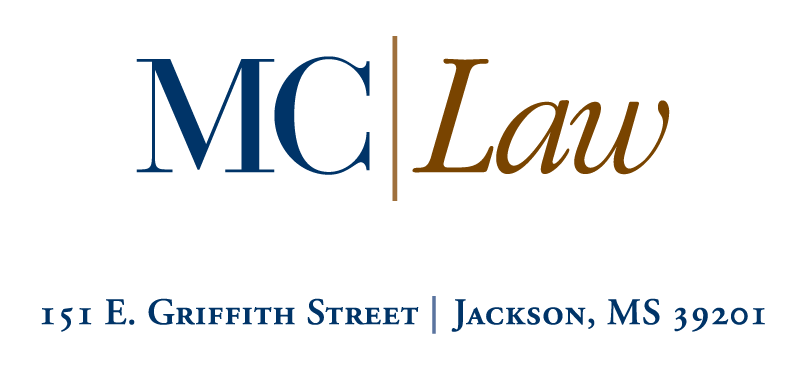 PRO BONO RECOGNITION PROGRAM2016-17 Work Verification Form (Time Sheet)Hours Worked after April 15, 2016 (class of 2017 and 2018 only)Submit to Sherry Johnson, Assistant Dean of Student Services and Career ServicesPlease have your supervisor fill out the following form regarding the nature of your volunteer work. Make a copy of this form if you need additional space.		Volunteer Activities (60 Total Hours Required)Calculate your time in .25ths (quarters).  Hours may be combined to reach a total of 60. Please indicate specific volunteer events, duties, or responsibilities, corresponding dates and recorded time.I certify that on the above dates, I worked a total of ______ hours of Pro Bono work (not for credit or compensation).MC Law Student Signature					DatePlease return completed forms to:Sherry JohnsonAssistant Dean of Student Services and Career Services of LawJackson, MS 39201,  601-925-7109Name:Name:Name:Name:Date:Date:Address:Address:Address:Address:Address:Address:City:State:State:Zip Code:Zip Code:Phone #:Email:Email:Have you turned in Pro Bono Hours for a previous academic year? If Yes, what year: __________Have you turned in Pro Bono Hours for a previous academic year? If Yes, what year: __________Have you turned in Pro Bono Hours for a previous academic year? If Yes, what year: __________Graduation Year: Organization:Organization:Organization:Organization:Organization:Organization Address:Organization Address:Organization Address:Organization Address:Organization Address:Supervisor’s Name:                                                                        Extension Number:Supervisor’s Name:                                                                        Extension Number:Supervisor’s Name:                                                                        Extension Number:Supervisor’s Name:                                                                        Extension Number:Supervisor’s Name:                                                                        Extension Number:Organization’sPhone Number:Organization’sPhone Number:EmailAddress:Total HoursWorked:Total HoursWorked:Date/s WorkedDescription of ActivityDescription of ActivityDescription of ActivityRecorded TimeSupervisor’s Signature:                                                                   Date:Supervisor’s Signature:                                                                   Date:Supervisor’s Signature:                                                                   Date:Supervisor’s Signature:                                                                   Date:Supervisor’s Signature:                                                                   Date:Organization:Organization:Organization:Organization:Organization:Organization Address:Organization Address:Organization Address:Organization Address:Organization Address:Supervisor’s Name:                                                                        Extension Number:Supervisor’s Name:                                                                        Extension Number:Supervisor’s Name:                                                                        Extension Number:Supervisor’s Name:                                                                        Extension Number:Supervisor’s Name:                                                                        Extension Number:Organization’sPhone Number:Organization’sPhone Number:EmailAddress:Total HoursWorked:Total HoursWorked:Date/s WorkedDescription of ActivityDescription of ActivityDescription of ActivityRecorded TimeSupervisor’s Signature:                                                                   Date:Supervisor’s Signature:                                                                   Date:Supervisor’s Signature:                                                                   Date:Supervisor’s Signature:                                                                   Date:Supervisor’s Signature:                                                                   Date:Organization:Organization:Organization:Organization:Organization:Organization Address:Organization Address:Organization Address:Organization Address:Organization Address:Supervisor’s Name:                                                                        Extension Number:Supervisor’s Name:                                                                        Extension Number:Supervisor’s Name:                                                                        Extension Number:Supervisor’s Name:                                                                        Extension Number:Supervisor’s Name:                                                                        Extension Number:Organization’sPhone Number:Organization’sPhone Number:EmailAddress:Total HoursWorked:Total HoursWorked:Date/s WorkedDescription of ActivityDescription of ActivityDescription of ActivityRecorded TimeSupervisor’s Signature:                                                                   Date:Supervisor’s Signature:                                                                   Date:Supervisor’s Signature:                                                                   Date:Supervisor’s Signature:                                                                   Date:Supervisor’s Signature:                                                                   Date: